TUGAS WORKSHOP DESAIN WEB PERTEMUAN 3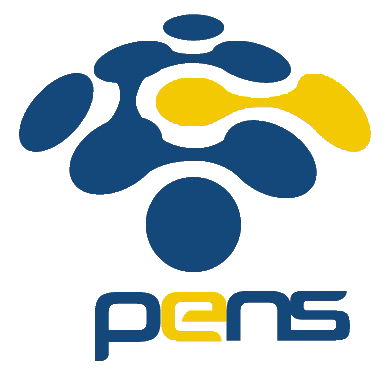 Nama	: Devafilla Rizqy SantosaKelas	: 1 D4 Teknik Informatika ANRP	: 3120600026HTML VideoListingOutput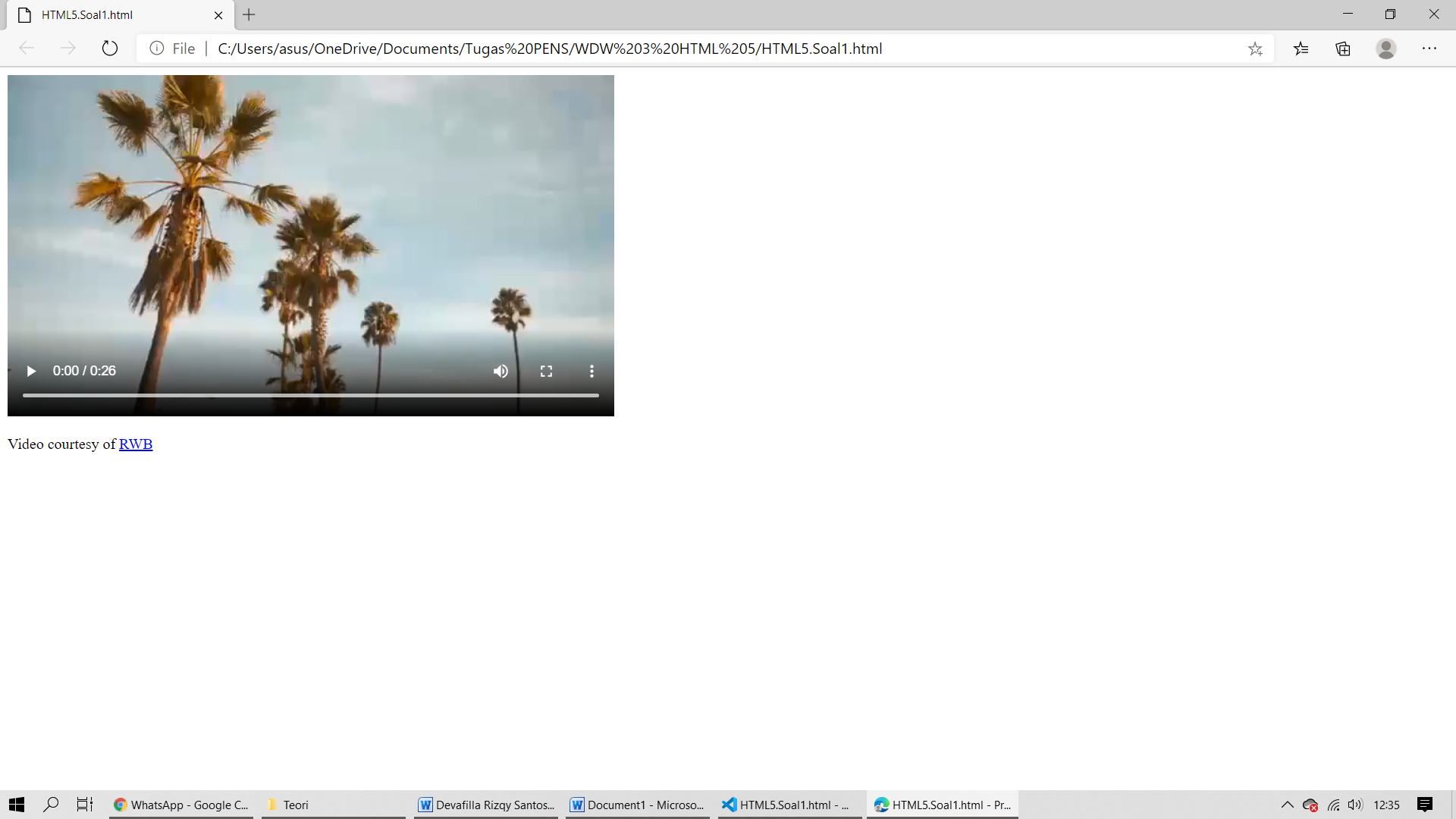 AnalisisHTML <video> element digunakan untuk merujuk sumber file video, sehingga dapat diputar (dimainkan) pada halaman web. Didalam element <video> dapat ditulis konten (teks), untuk browser lawas yang tidak mendukung HTML5 video.HTML Video AutoplayListing Output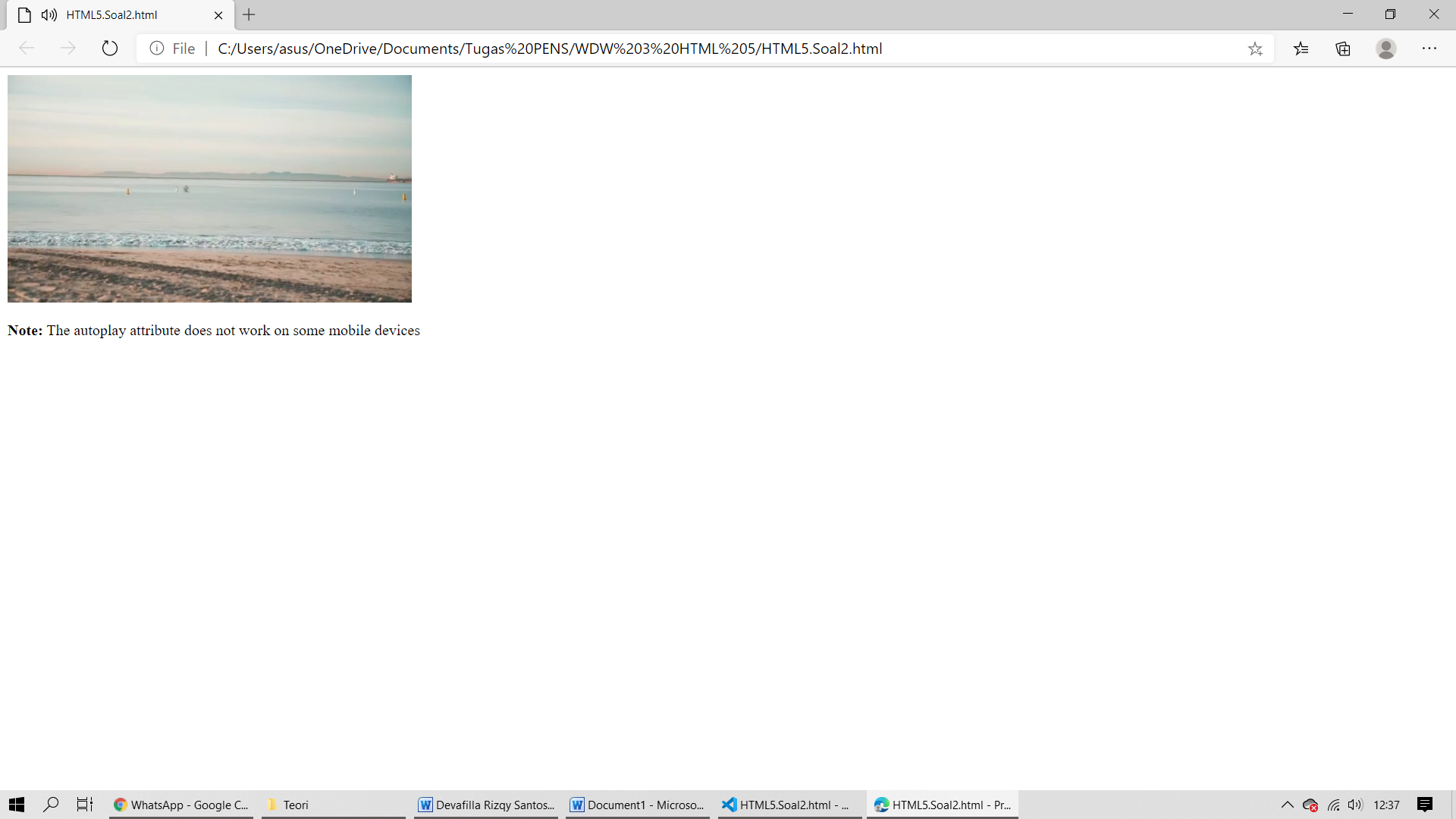 AnalisisHTML5 video adalah istilah yang digunakan untuk menampilkan video dengan menggunakan tag <video>, yang mana merupakan salah satu tag HTML5. Dengan adanya tag <video>, kita bisa menampilkan sebuah video hanya dengan 5 baris kode saja.Example Using JavaScriptListingOutput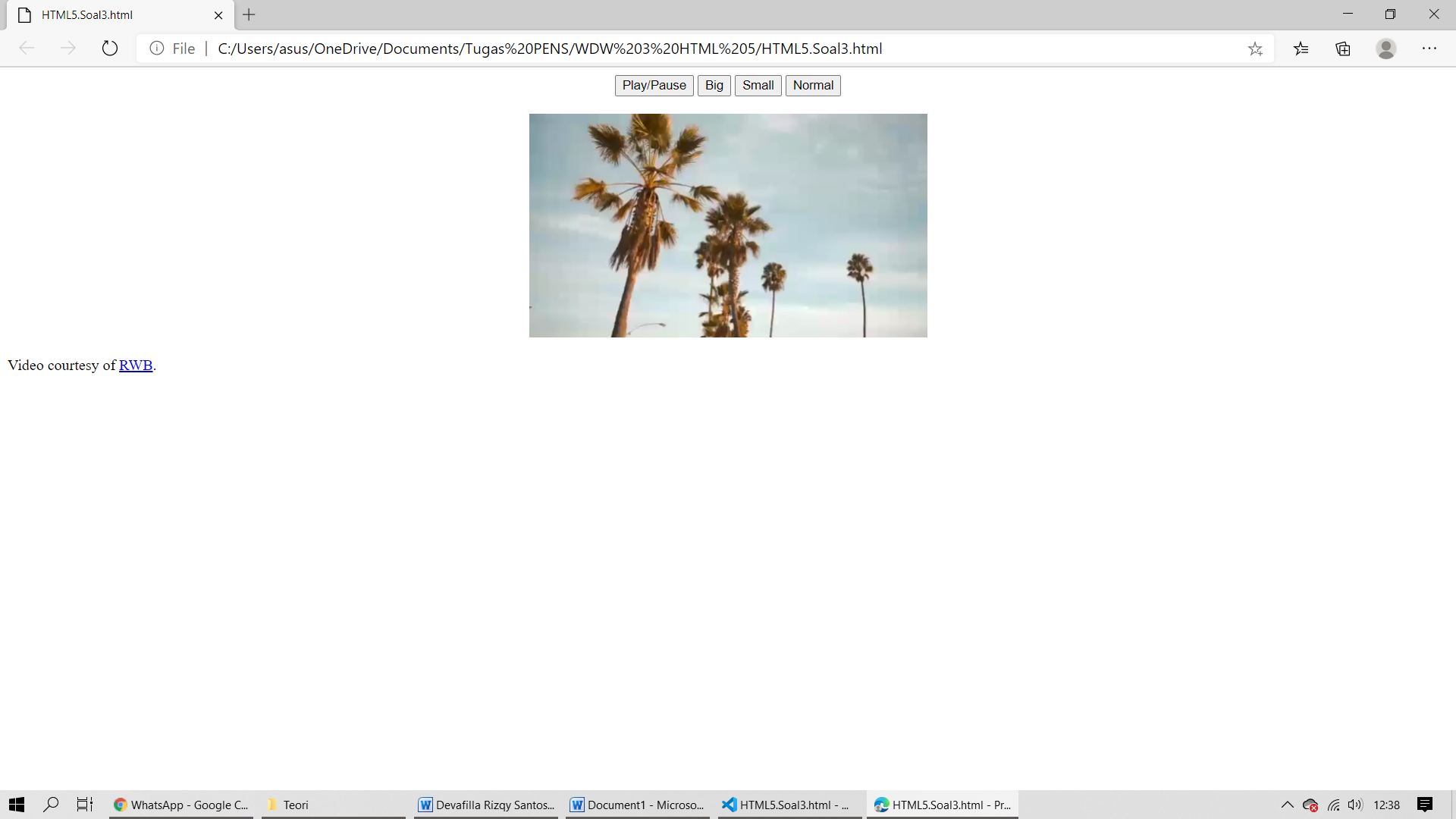 AnalisisDapat menampilkan video dengan menampilkan tombol play/pause, big, small, normal dan script adalah statement penjabaran fungsi.HTML AudioListingOutput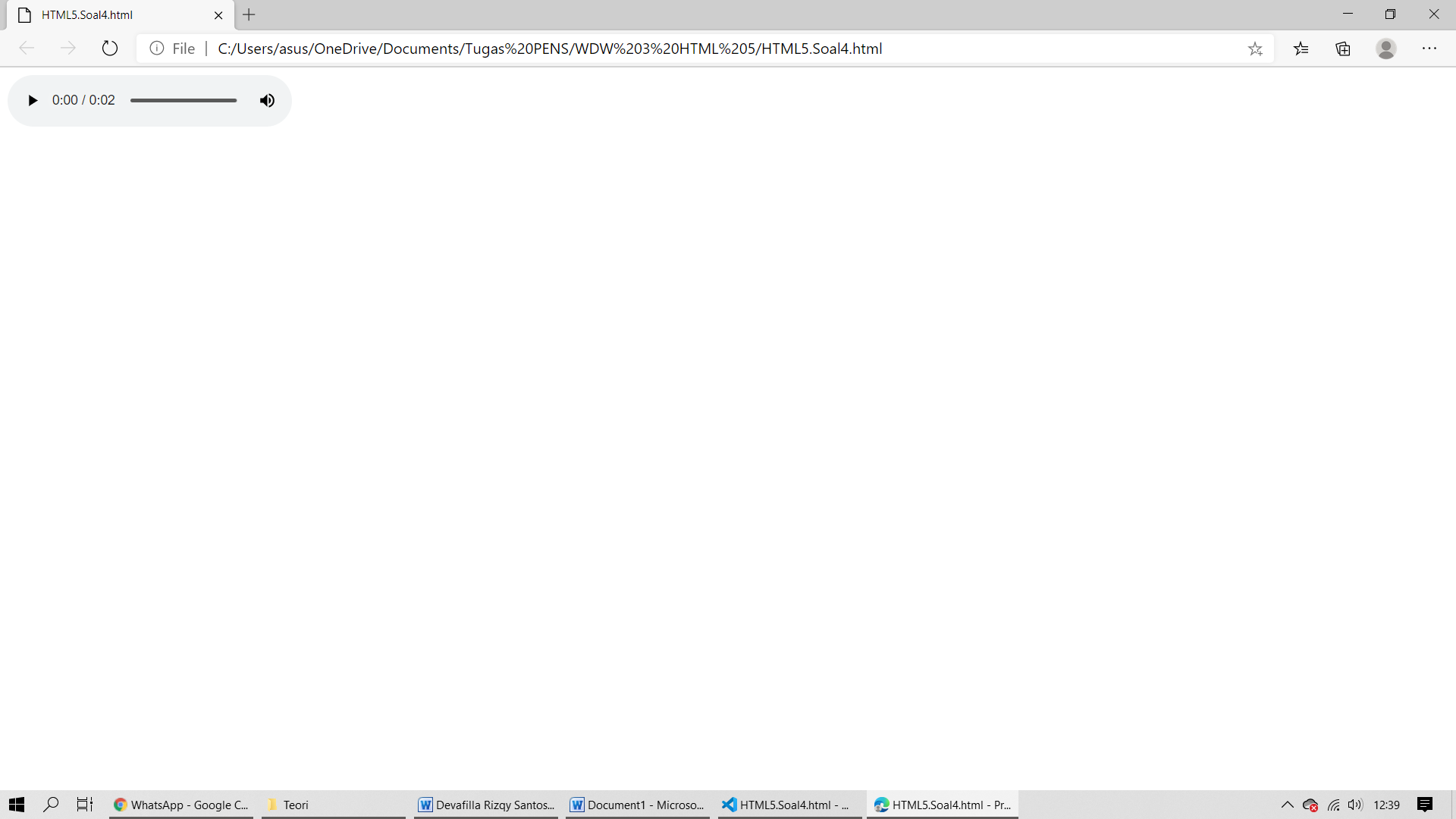 AnalisisHTML5 Audio adalah subjek spesifikasi HTML5, yang memasukkan input audio, pemutaran, dan sintesis, serta ucapan ke teks, di browser.HTML Plugs InListingOutput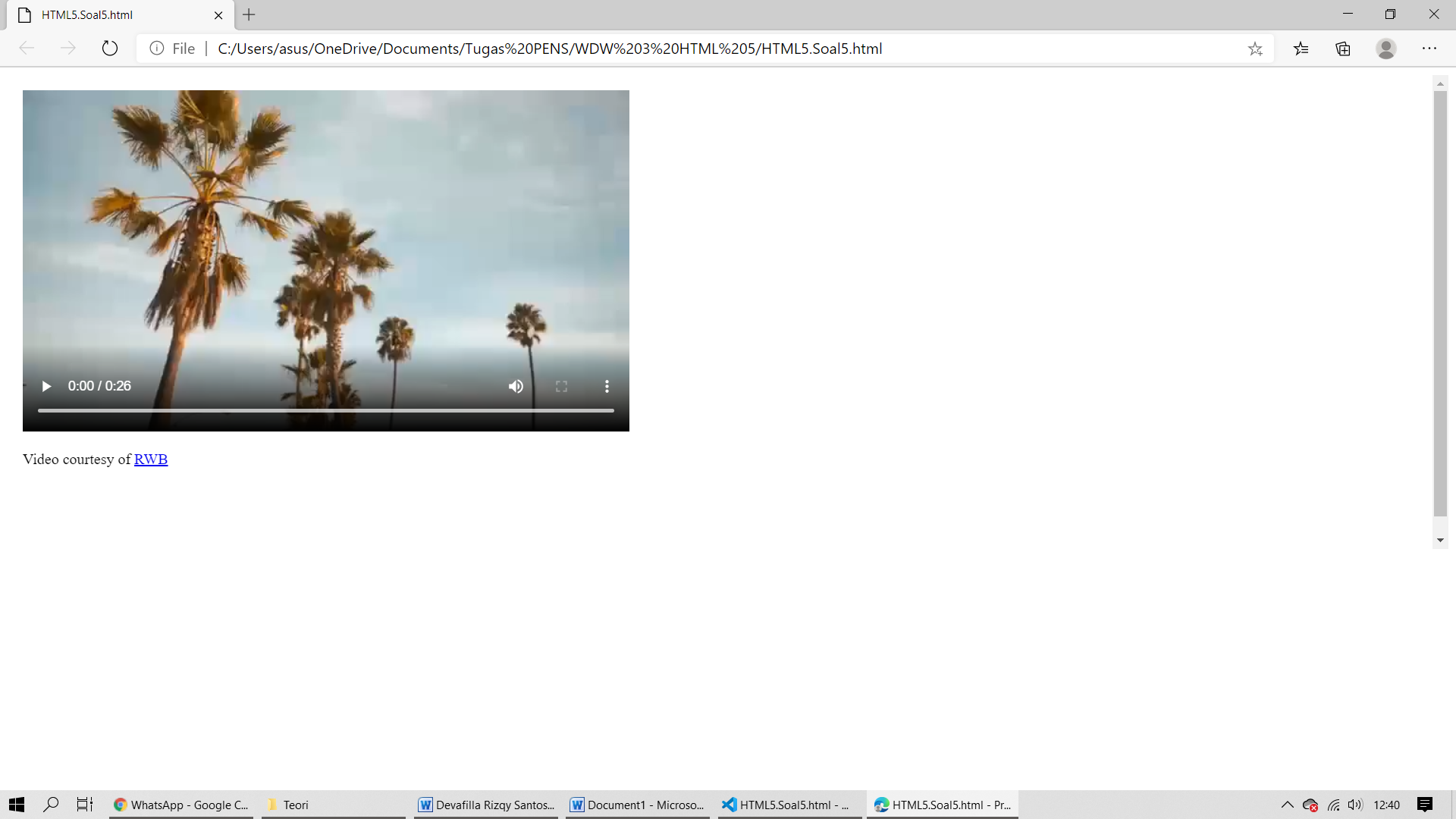 AnalisisAplikasi pembantu adalah program komputer yang memperluas fungsionalitas standar web browser. Aplikasi pembantu juga disebut plug-in. Plug-in dapat ditambahkan ke halaman web dengan <object> tag atau <embed> tag. Plug-in dapat digunakan untuk berbagai tujuan: peta display, memindai virus, memverifikasi id bank Anda, dllHTML Plugs InListingOutput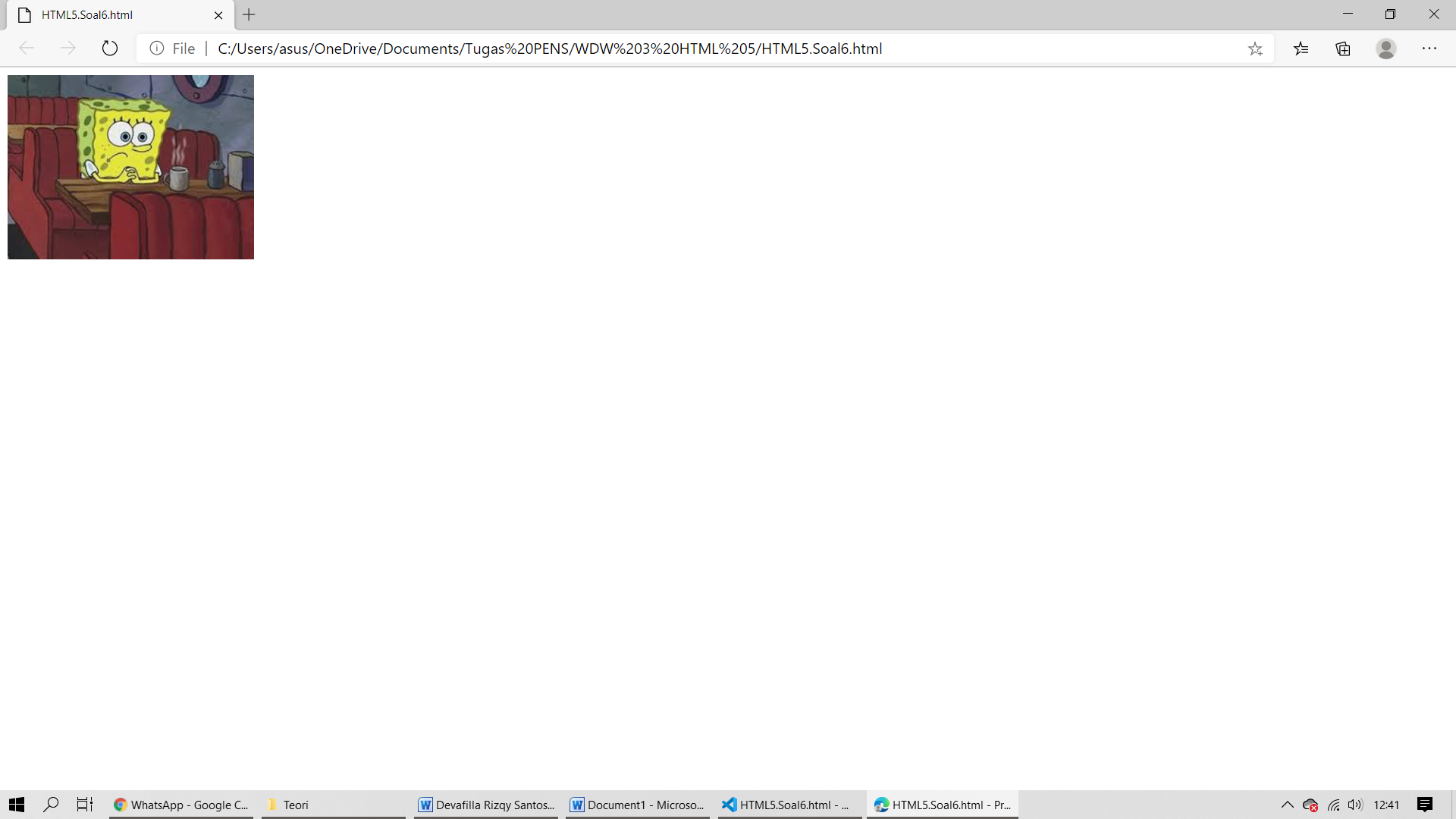 AnalisisAplikasi pembantu adalah program komputer yang memperluas fungsionalitas standar web browser. Aplikasi pembantu juga disebut plug-in. Plug-in dapat ditambahkan ke halaman web dengan <object> tag atau <embed> tag. Plug-in dapat digunakan untuk berbagai tujuan: peta display, memindai virus, memverifikasi id bank Anda, dllHTML Plugs InListingOutput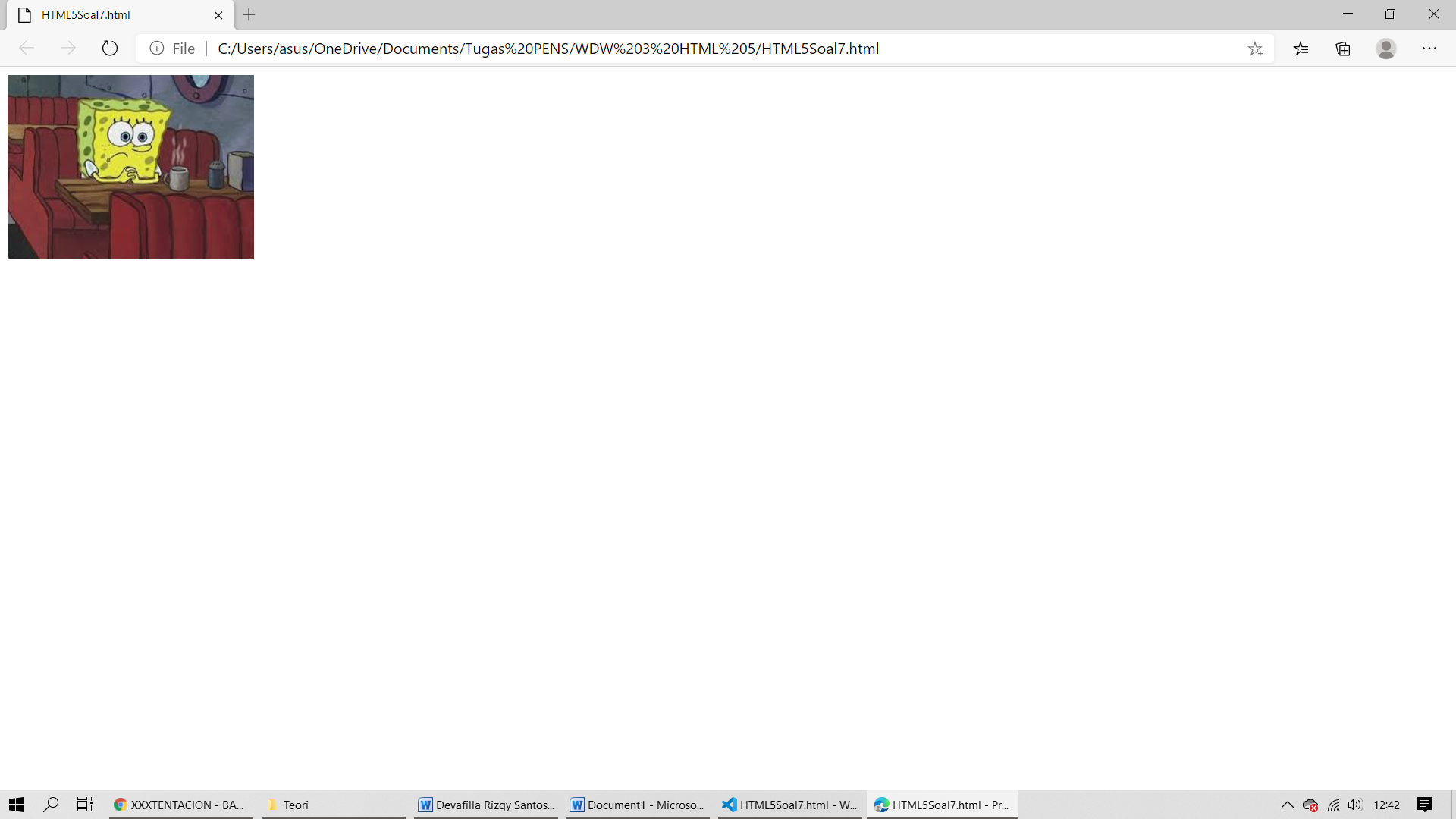 AnalisisAplikasi pembantu adalah program komputer yang memperluas fungsionalitas standar web browser. Aplikasi pembantu juga disebut plug-in. Plug-in dapat ditambahkan ke halaman web dengan <object> tag atau <embed> tag. Plug-in dapat digunakan untuk berbagai tujuan: peta display, memindai virus, memverifikasi id bank Anda, dllText FormattingListingOutput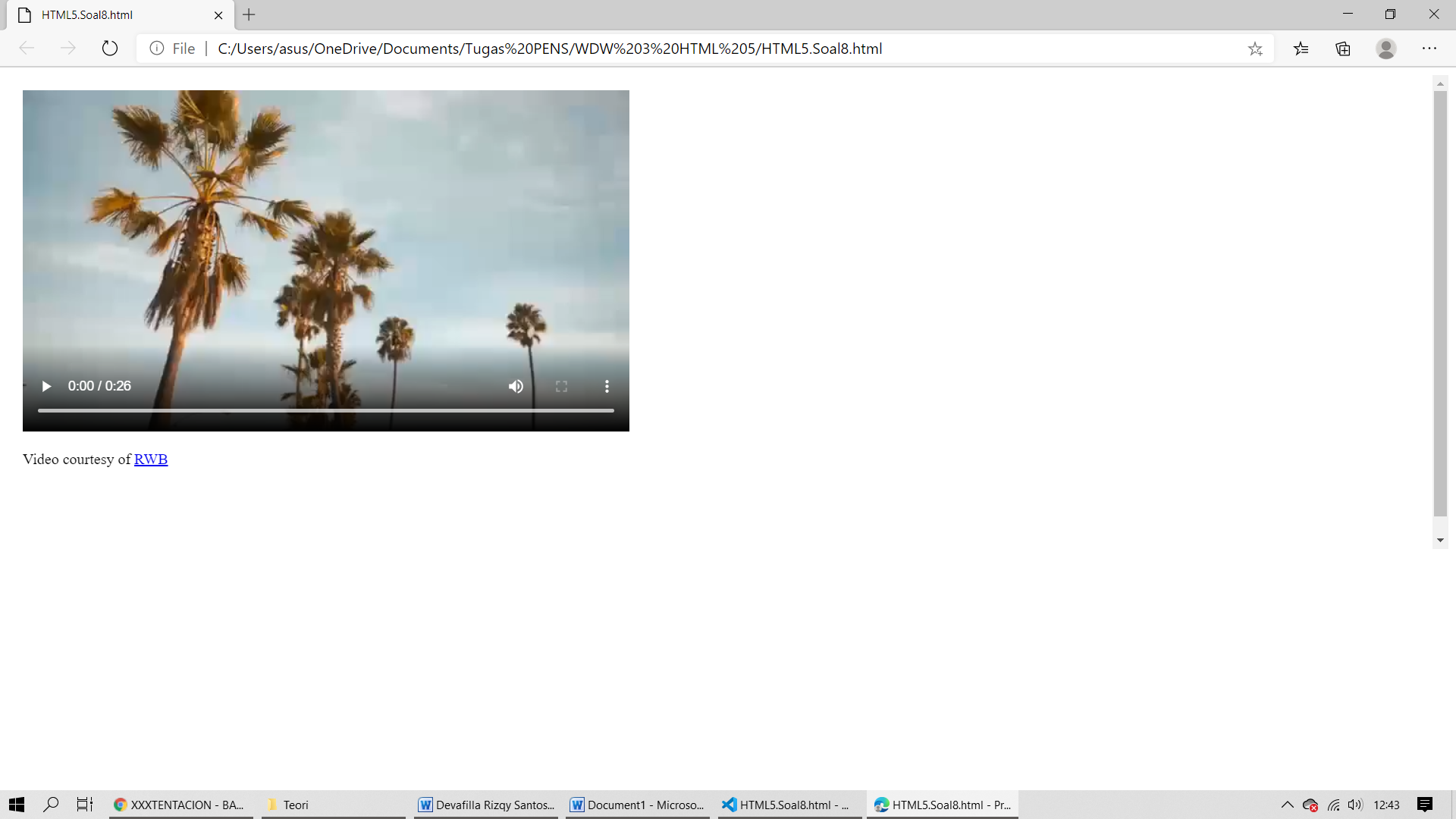 AnalisisAplikasi pembantu adalah program komputer yang memperluas fungsionalitas standar web browser. Aplikasi pembantu juga disebut plug-in. Plug-in dapat ditambahkan ke halaman web dengan <object> tag atau <embed> tag. Plug-in dapat digunakan untuk berbagai tujuan: peta display, memindai virus, memverifikasi id bank Anda, dllHTML Youtube VideoListingOutput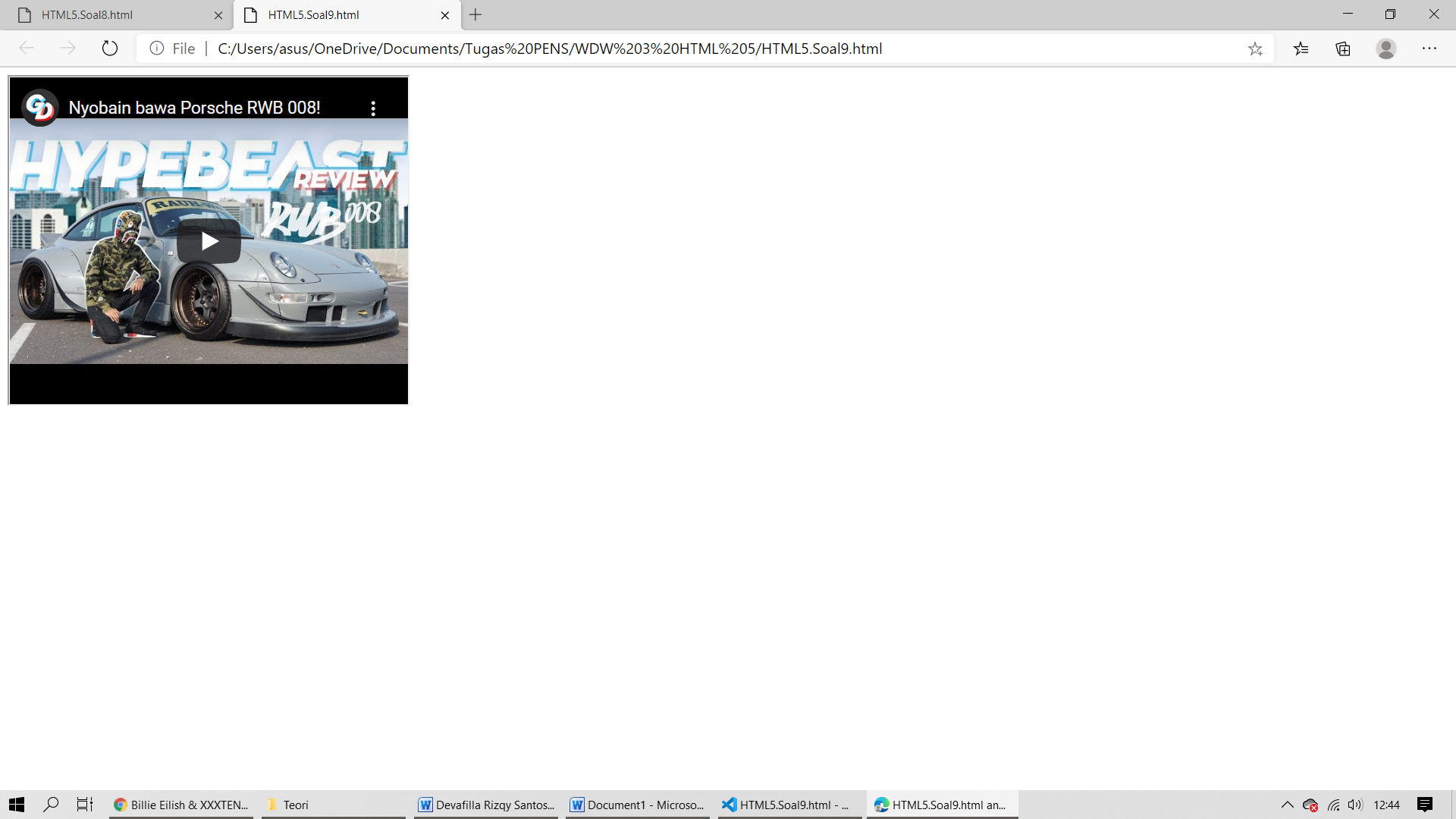 AnalisisHTML youtube video dimana kita menyalin link video youtube dan ditampilkan melalui webpage yang telah kita buat.10. HTML Youtube VideoListingOutput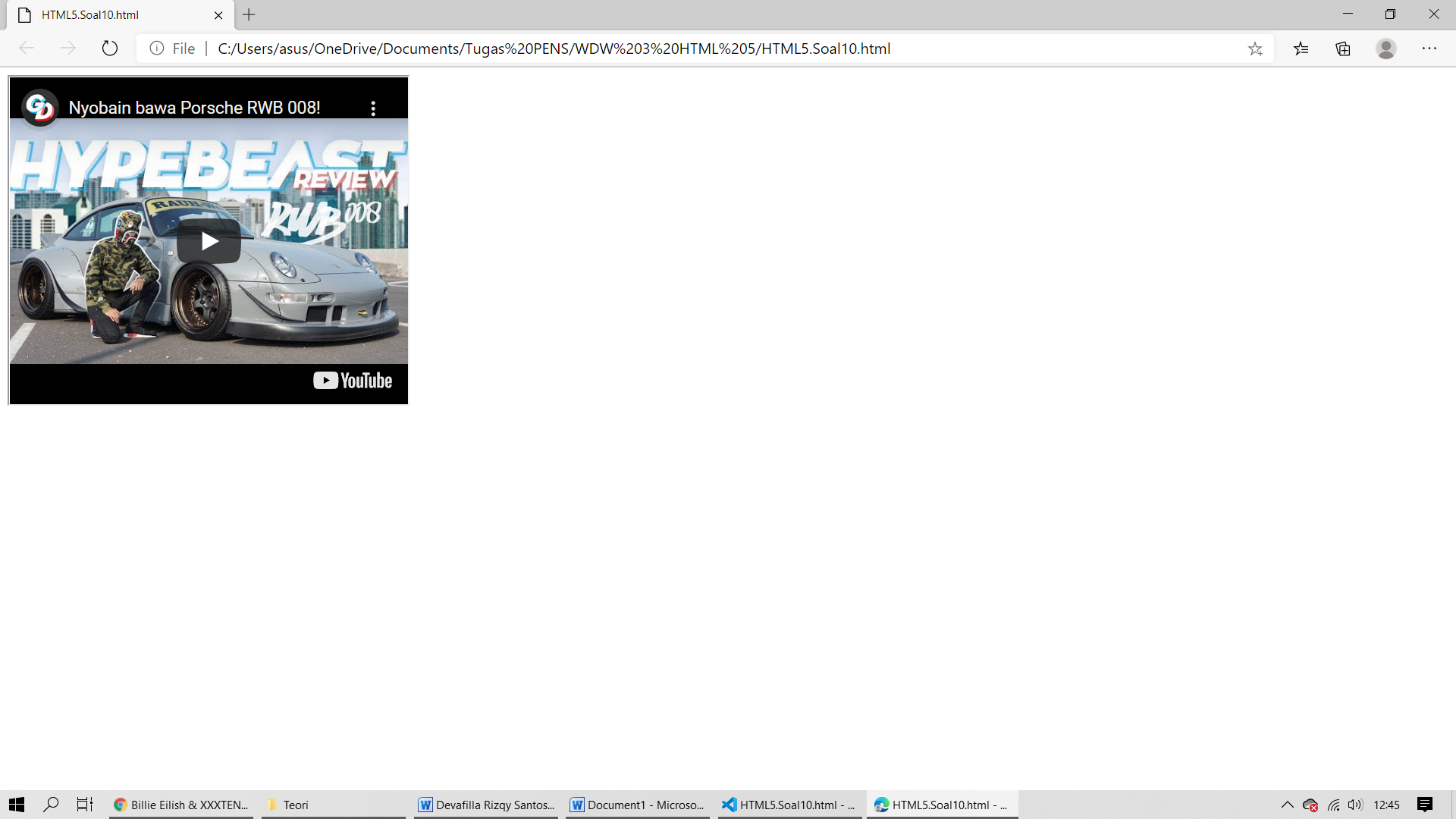 AnalisisHTML youtube video dimana kita menyalin link video youtube dan ditampilkan melalui webpage yang telah kita buat.